Р О С С И Й С К А Я    Ф Е Д Е Р А Ц И ЯБ Е Л Г О Р О Д С К А Я   О Б Л А С Т Ь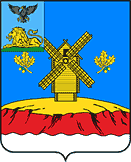 МУНИЦИПАЛЬНЫЙ СОВЕТ  МУНИЦИПАЛЬНОГО РАЙОНА «КРАСНОЯРУЖСКИЙ РАЙОН»Р Е Ш Е Н И Е « 01 » декабря  2022 года                                                                      № 404  О мерах поддержки в сфере имущественных и земельных  отношений на территорииКраснояружского районаВ соответствии с Земельным кодексом Российской Федерации, Указом Президента Российской Федерации от 21 сентября 2022 года № 647 «Об объявлении частичной мобилизации в Российской Федерации», постановлением Правительства Белгородской области от 07.11.2022 года                      № 662-пп «О мерах поддержки в сфере имущественных и земельных отношений на территории Белгородской области», п.5 ст.13 Устава муниципального района «Краснояружский район» Белгородской области, решением Муниципального совета Краснояружского района от                    10.12.2012 года № 404 «Об утверждении «Порядка управления и распоряжения имуществом, находящимся в муниципальной собственности муниципального района «Краснояружский район» Белгородской области в целях поддержки граждан Российской Федерации, призванных на военную службу по мобилизации в Вооруженные Силы Российской Федерации, Муниципальный совет  Краснояружского района решил: 1. Предоставить 	физическим лицам, в том числе индивидуальным предпринимателям, призванным на военную службу по мобилизации в Вооруженные Силы Российской Федерации в соответствии с Указом Президента Российской Федерации от 21 сентября 2022 года № 647                      «Об объявлении частичной мобилизации в Российской Федерации» или проходящим военную службу по контракту, заключенному в соответствии с пунктом 7 статьи 38 Федерального закона от 28 марта 1998 года № 53-ФЗ                  « О воинской обязанности и военной службе», либо заключившим контракт о добровольном содействии в выполнении задач, возложенных на Вооруженные Силы Российской Федерации (далее – физическое лицо), а также юридическим лицам, в которых одно и то же физическое лицо является единственным учредителем (участником) юридического лица и его руководителем, на территории Краснояружского района следующие меры поддержки:- освобождение от уплаты арендных платежей по договорам аренды земельных участков, находящихся в муниципальной собственности муниципального района «Краснояружский район» Белгородской области, а также  государственная собственность на которые не разграничена, и иного имущества, находящегося в муниципальной собственности муниципального района «Краснояружский район» Белгородской области (далее – договоры аренды);- возможность досрочного расторжения договоров аренды без применения штрафных санкций. 2. Освобождение от уплаты арендных платежей предоставляется на период прохождения физическим лицом, указанным в пункте 1 настоящего решения, военной службы или оказания им добровольного содействия в выполнении задач, возложенных на Вооруженные Силы Российской Федерации, и осуществляется на следующих условиях:- отсутствие использования арендуемого по договору имущества в период прохождения физическим лицом военной службы или оказания им добровольного содействия в выполнение задач, возложенных на Вооруженные Силы Российской Федерации;-представление арендодателю физическим лицом (членом его семьи, иным представителем) заявления об освобождении от уплаты арендной платы с приложением копий документов, подтверждающих факт прохождения военной службы или оказания добровольного содействия в выполнении задач, возложенных на Вооруженные Силы Российской Федерации;- недопущение установления дополнительных платежей, подлежащих уплате арендатором, в связи с предоставлением освобождения от уплаты арендных платежей;- осуществление арендодателем оплаты коммунальных платежей и иных эксплуатационных платежей, связанных с арендованным имуществом, в период освобождения от уплаты арендных платежей. 3. Расторжение договора аренды без применения штрафных санкций осуществляется на следующих условиях:- направление арендатором (уполномоченным им лицом) арендодателю уведомления о расторжении договора аренды с приложением копий документов, подтверждающих факт прохождения военной службы или оказания добровольного содействия в выполнении задач, возложенных на Вооруженные Силы Российской Федерации;- расторжение договора аренды со дня получения арендодателем уведомления о расторжении договора аренды;- недопущение начисления штрафов, процентов за пользование чужими денежными средствами или применения иных мер ответственности в связи с расторжением  договора аренды (в том числе в случаях, если такие меры предусмотрены договором аренды). 4. Настоящее решение опубликовать в межрайонной газете «Наша Жизнь», в сетевом издании «Наша Жизнь31»  и на официальном сайте органов местного самоуправления Краснояружского района.5. Контроль за выполнением настоящего решения возложить на постоянную комиссию по вопросам бюджета, финансов, налоговой политики муниципальной собственности (Лапкин Ю.В.)ПредседательМуниципального советаКраснояружского района                                                              И.М. Болгов